 T-Shirt Order Form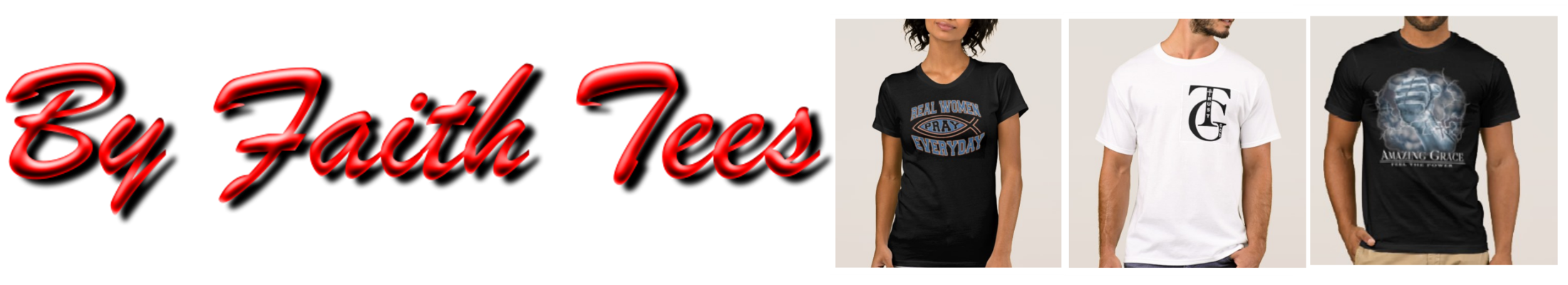 NAMESHIPPING ADDRESSPHONE EMAILSKUSIZECOLORM / W/ YQTY0EXAMPLE: J. DOE123 A. LANE Atlanta ,GA 00000 123-456-7890Jdoe@email.comPS23X2XLBLACKM3LBLACKM2SMWHITEW4SMBLACKW21234567891011121314151617TOTAL QTYTOTAL QTY